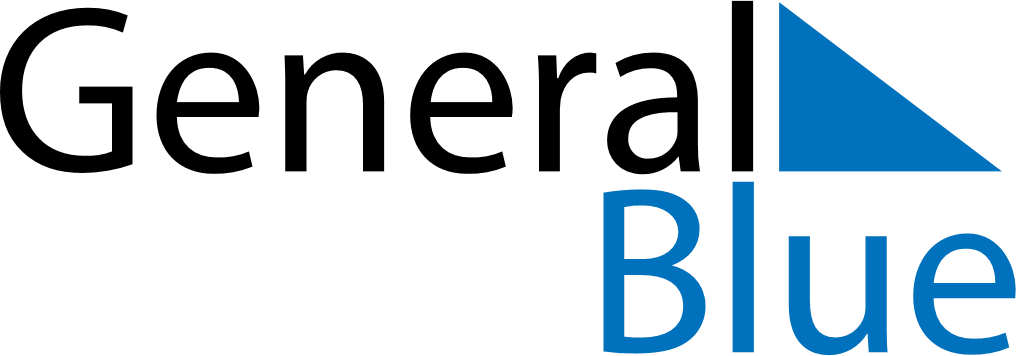 May 2023May 2023May 2023May 2023May 2023May 2023VaticanVaticanVaticanVaticanVaticanVaticanSundayMondayTuesdayWednesdayThursdayFridaySaturday123456Saint Joseph the Worker78910111213141516171819202122232425262728293031NOTES